Российская  Федерация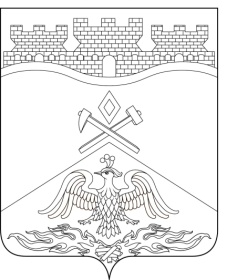 Ростовская  областьг о р о д   Ш а х т ыГОРОДСКАЯ ДУМАРЕШЕНИЕ № 17019-го заседания городской Думы города ШахтыПринято 14 декабря 2021 годаО проведении в 2022 году в муниципальном образовании «Город Шахты» Года имени Василия АлексееваВ соответствии с Федеральным законом от 06.10.2003 № 131-ФЗ «Об общих принципах организации местного самоуправления в Российской Федерации», Уставом муниципального образования «Город Шахты», в целях продолжения развития физкультуры и спорта в муниципальном образовании «Город Шахты» и в связи с празднованием в 2022 году 80-летнего юбилея со дня рождения двукратного олимпийского чемпиона Василия Алексеева, городская Дума города ШахтыРЕШИЛА:Объявить 2022 год в муниципальном образовании «Город Шахты» Годом имени Василия Алексеева.Рекомендовать Администрации города Шахты разработать и утвердить План мероприятий по проведению в 2022 году в муниципальном образовании «Город Шахты» Года имени Василия Алексеева.Настоящее решение вступает в силу со дня его принятия и подлежит опубликованию в средствах массовой информации.Контроль за исполнением настоящего решения возложить на главу Администрации города Шахты А.В. Ковалева и комитет городской Думы города Шахты по местному самоуправлению и молодежной политике (О.Н. Данилов).Председатель городской Думы –глава города Шахты                                                                           А. Горцевской14 декабря 2021 года Разослано: Администрации г.Шахты, прокуратуре, СМИ, дело